Plantilla de Carta de Despido Laboral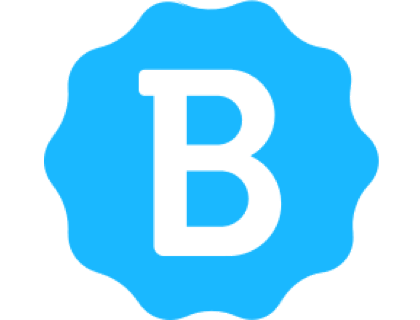 [Tu nombre completo][Nombre de la empresa][Dirección][Ciudad, Estado][Código postal][Fecha][Nombre del destinatario][Dirección][Ciudad, Estado][Código postal][Nombre completo del destinatario]:Esta carta es para informarle que su empleo con [nombre de la empresa] terminará a partir del [fecha de entrada en vigencia de la terminación]. Hemos tomado esta decisión con base en las siguientes razones:[Enlistar las decisiones].Esta decisión no es reversible.Recibirá: [Enumera la compensación que recibirá el empleado, incluido el pago por licencia no utilizada, indemnización por despido, salario adeudado, etc.].Sus beneficios de seguro médico serán: [explicación de lo que sucederá con dichos beneficios de seguro médico].Se le solicita que devuelva [enumera todos los bienes de la empresa que se devolverán].Además, tenga en consideración que ha firmado [enumera cualquier acuerdo que el empleado haya firmado, como política de confidencialidad o acuerdos].Si tienes preguntas sobre las pólizas que ha firmado, su compensación, beneficios o la devolución de propiedad a la empresa, comuníquese con [nombre de contacto, generalmente alguien de Recursos Humanos, con información de contacto].Sinceramente,[Nombre de la persona que maneja la terminación]